<알츠하이머병 발병예측 및 조기진단 지표확립을 위한 한국인 뇌 노화연구 2>미국국립보건원(NIH)에서 지원하는 “알츠하이머병 발병예측 및 조기진단 지표 확립을 위한 한국인 뇌 노화 연구 2”에 참여할 대상자를 모집합니다. 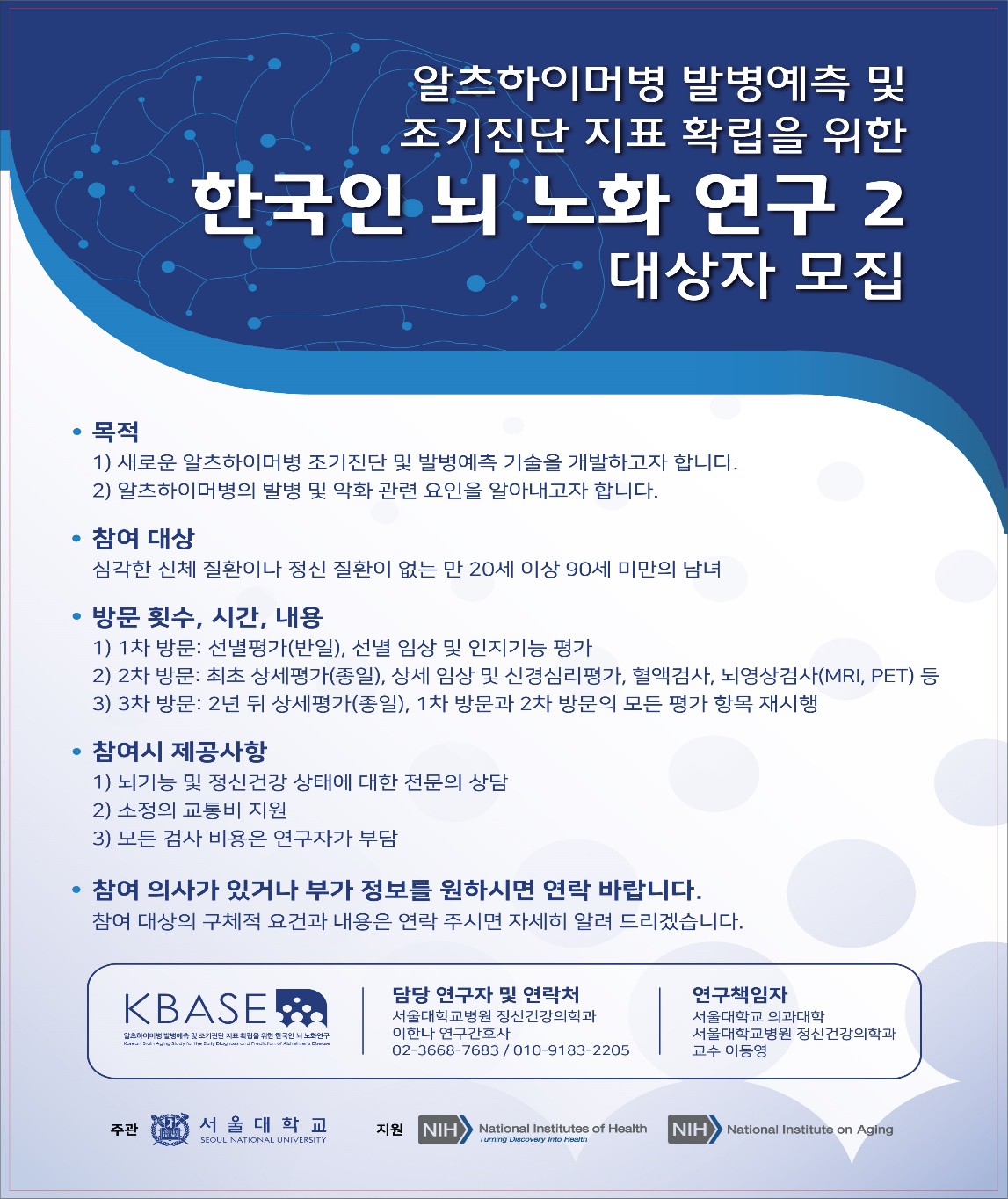 목적1) 새로운 알츠하이머병 조기진단 및 발병예측 기술을 개발하고자 합니다. 2) 알츠하이머병의 발병 및 악화 관련 요인을 알아내고자 합니다.  참여 대상심각한 신체 질환이나 정신 질환이 없는 만 20세 이상 90세 미만의 남녀방문 횟수, 시간, 내용 1) 1차 방문: 선별평가(반일), 선별 임상 및 인지기능 평가2) 2차 방문: 최초 상세평가(종일), 상세 임상 및 신경심리평가, 혈액검사, 뇌영상검사(MRI, PET) 등 3) 3차 방문: 2년 뒤 상세평가(종일), 1차방문과 2차방문의 모든 평가 항목 재시행참여시 제공사항1) 뇌기능 및 정신건강 상태에 대한 전문의 상담2) 소정의 교통비 지원3) 모든 검사 비용은 연구자가 부담참여 의사가 있거나 부가 정보를 원하시면 연락 바랍니다.참여 대상의 구체적 요건과 내용은 연락 주시면 자세히 알려 드리겠습니다.담당 연구자 및 연락처서울대학교병원 정신건강의학과 이한나 연구간호사: 02-3668-7683, 010-9183-2205연구 책임자서울대학교 의과대학/서울대학교병원 정신건강의학과 교수 이동영